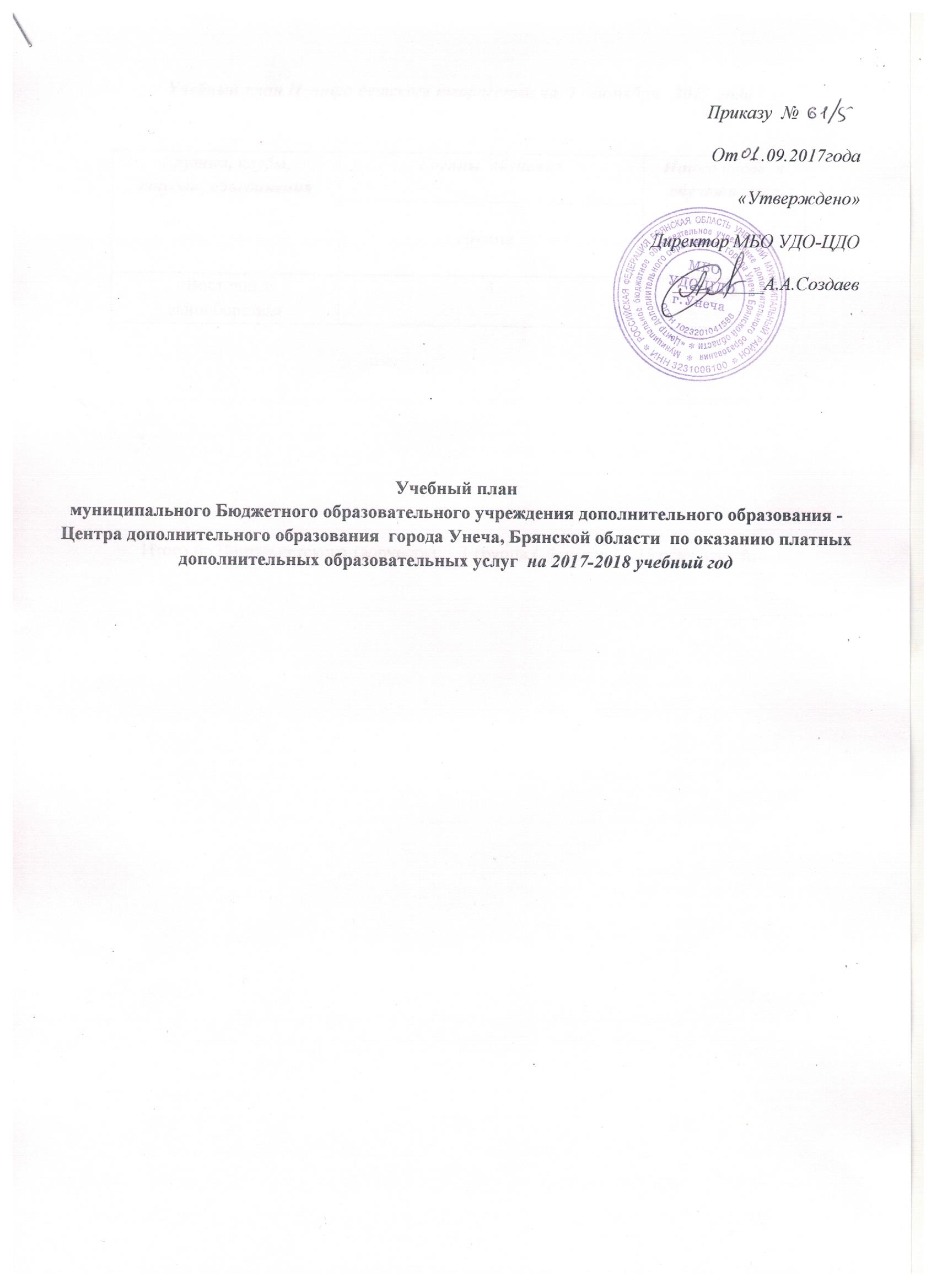 Учебный план Центра детского творчества на  1 сентября   2017  годаИтого по Центру детского творчества:    1 группа /  4  часов /    15 обучающийсяКружки, клубы,студии, объединенияГруппы  обученияГруппы  обученияИтого часов  и обучающихсяКружки, клубы,студии, объединения           1 группаИтого часов  и обучающихся«Восточные единоборства»444/15